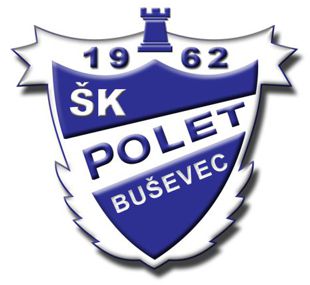 Šahovski klub „Polet“ Buševecu suradnji saŠahovskim klubom za rad s mladima„Ivan Dvoržak“ Rovišće-Zrinski TopolovacO r g a n i z i r aBrzopotezni šahovski turnir„Gospodar Turopolja 2022.“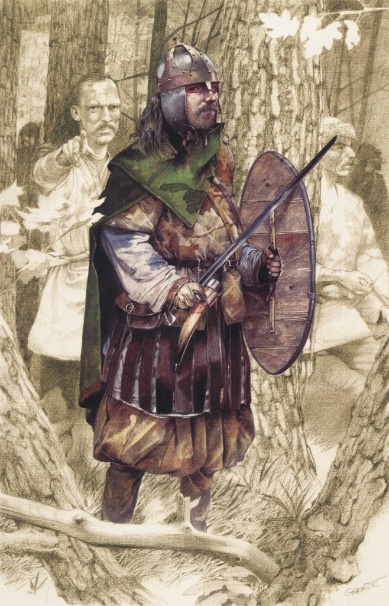 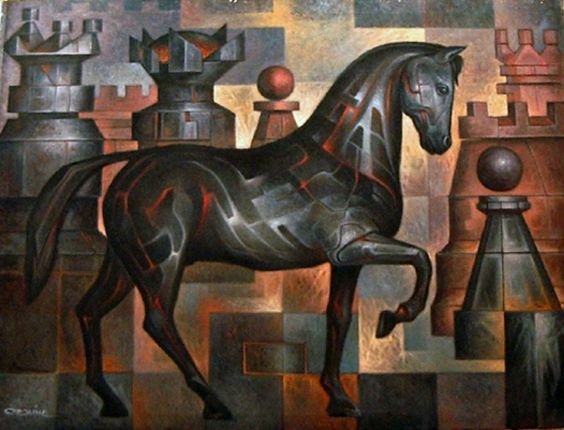 Mjesto održavanja: Okuje, Društveni dom, Bartolci 2, 10 410 Okuje (kod Velike Gorice), blizu kuće „Vatrene legende“ Marcela BrozovićaVrijeme održavanja:  nedjelja, 27. veljače 2022. u 15 h
Pravo sudjelovanja: svi igrači iz zemlje i inozemstva s pripadajućim FIDE-ID brojem. Turnirska lista A-turnira zaključit će se s brojem 80, te još 40 sudionika „Malog gospodara Turopolja“  (2006. godište i mlađi). Nakon dostignutog dozvoljenog broja sudionika formirat će se lista čekanja. Organizator zadržava mogućnost „posebnih pozivnica i ulaznica“ za najvjernije sudionike serijala. 
Sustav natjecanja:  Švicarski sustav u 9 kola, pravila FIDE za brzopotezni šah. Turnir će se rejtingiratiza FIDE-blitz rejting. 
Tempo igre: 7 minuta  + 3 sekunde dodatka za svaki odigrani potez počevši od prvoga.Nagrade:    Pehari i medalje za pobjednike turnira i najuspješnije sudionike po ostalim kategorijama (veterani, šahistice, juniori, amateri). Pehari i medalje za pobjednike „Malog gospodara Turopolja“.Predmetne nagrade iznenađenja za vjerne poklonike serijala „Gospodari mjeseca“. 
Kotizacija: -  50 kn u predprijavi (60 kn na dan turnira)        -  40 kn za žene, kadete, umirovljenike i juniore            (50 kn na dan turnira        - Igrači s FIDE-titulama  IM, GM, WIM i WGM ne plaćaju kotizacijuZa sve sudionike osigurani su napitci za vrijeme natjecanja i domjenak na kraju turnira. Obveza sudionika: Donijeti šahovsku garnituru sa digitalnim satom.Predprijave se zaprimaju na e-mail: vlado.karagic@gmail.com do 25. veljače 2022. godine u 20 h ili do dostignutog dopuštenog broja sudionika. Prijave  na dan turnira zaprimaju se najkasnije do 14.45  sati.ŠK „Polet“ Buševec, „Gospodari mjeseca“ i legenda Vatrenihpozivaju Vas na „Zagonetno putovanje u srce Turopolja“!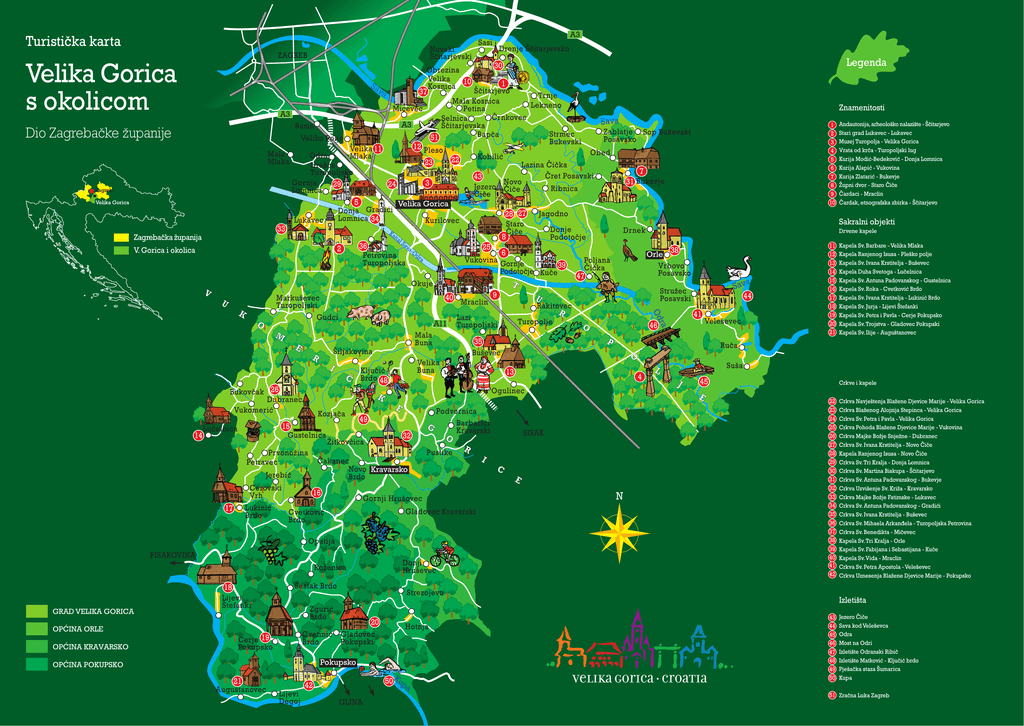                                                                                                                                       Kontakt telefoni:                                                                                                                                                  099 46 12 084                                                                                                                                                  Vlado Karagić                                                                                                                                                 099 312 65 96                                                                                                                                               Direktor turnira:                                                                                                                                                      Bruno Kos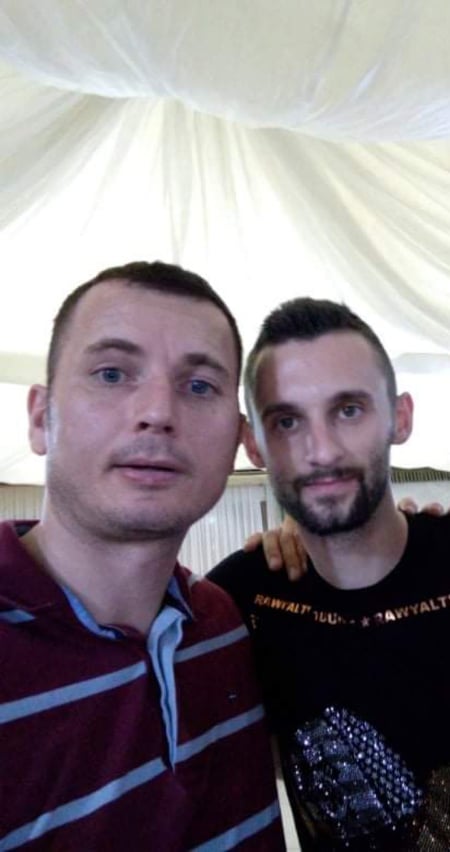 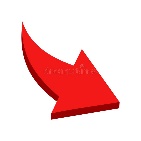 